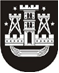 KLAIPĖDOS MIESTO SAVIVALDYBĖS TARYBASPRENDIMASDĖL ATLEIDIMO NUO NEKILNOJAMOJO TURTO MOKESČIO MOKĖJIMO2017 m. spalio 19 d. Nr. T2-245KlaipėdaVadovaudamasi Lietuvos Respublikos vietos savivaldos įstatymo 16 straipsnio 2 dalies 18 punktu ir Lietuvos Respublikos nekilnojamojo turto mokesčio įstatymo 7 straipsnio 5 dalimi, Klaipėdos miesto savivaldybės taryba nusprendžia:Atleisti savivaldybės biudžeto sąskaita:1. IĮ ,,Retro knygos“ (kodas 300959570), vykdančią knygyno veiklą Klaipėdos miesto istorinėje dalyje, adresu: Tiltų g. 19, Klaipėda, nuo 508,00 Eur nekilnojamojo turto mokesčio dalies mokėjimo už 2016 metus, kurį sudaro 100 proc. apskaičiuotos deklaruoto šio mokesčio sumos; 2. UAB ,,PETAURA“ (kodas 141482786), vykdančią antikvarinio knygyno veiklą Klaipėdos miesto istorinėje dalyje, adresu: Tiltų g. 19, Klaipėda, nuo 544,00 Eur nekilnojamojo turto mokesčio dalies mokėjimo už 2016 metus, kurį sudaro 100 proc. deklaruoto šio mokesčio sumos nuo proporcingai apskaičiuotos veiklai naudojamo turto dalies;3. UAB „EUROZONA“ (kodas 142178284), vykdančią antikvariatų veiklą Klaipėdos miesto istorinėje dalyje, adresu: Didžioji Vandens g. 7-5, nuo 331,00 Eur nekilnojamojo turto mokesčio mokėjimo už 2016 metus, kurį sudaro 100 proc. apskaičiuotos deklaruoto šio mokesčio sumos;4. UAB „BANDUŽIAI“ (kodas 140915067), vykdančią kepyklėlės ir konditerijos parduotuvės veiklą Klaipėdos miesto istorinėje dalyje, adresu: H. Manto g. 27-1, nuo 720,13 Eur nekilnojamojo turto mokesčio mokėjimo už 2016 metus, kurį sudaro 30 proc. apskaičiuotos deklaruoto šio mokesčio sumos;5. UAB ,,FRIEDRICHO PASAŽAS“ (kodas 140766513), vykdančią mažų parduotuvėlių ir mažų kavinių veiklą bei teikiančią sanitarinių mazgų, atitinkančių higienos normas, viešas paslaugas viešojo maitinimo įstaigose Klaipėdos miesto istorinėje dalyje, adresu: Tiltų g. 26A, nuo 2 024,00 Eur nekilnojamojo turto mokesčio mokėjimo už 2016 metus;6. UAB „ŠIŠIONIŠKIS“ (kodas 141524979), vykdančią mažos kavinukės veiklą Klaipėdos miesto istorinėje dalyje, adresu: H. Manto g. 40A, nuo 275,40 Eur nekilnojamojo turto mokesčio mokėjimo už 2016 metus, kurį sudaro 30 proc. apskaičiuotos deklaruoto šio mokesčio sumos;7. UAB „Agdus“ (kodas 302249779), vykdančią mažos kavinukės veiklą ir teikiančią sanitarinių mazgų, atitinkančių higienos normas, viešas paslaugas Klaipėdos miesto istorinėje dalyje, adresu: Turgaus g. 23, nuo 594,00 Eur nekilnojamojo turto mokesčio mokėjimo už 2016 metus, kurį sudaro 50 proc. deklaruoto šio mokesčio sumos;8. UAB „Mano valsas“ (kodas 302296266), vykdančią mažos parduotuvėlės veiklą Klaipėdos miesto istorinėje dalyje, adresu: Šaltkalvių g. 3, Klaipėda, nuo 315,50 Eur nekilnojamojo turto mokesčio mokėjimo už 2016 metus, kurį sudaro 50 proc. apskaičiuotos deklaruoto šio mokesčio sumos;9. UAB „Kopakopa“ (kodas 304268689), vykdančią mažos parduotuvėlės veiklą Klaipėdos miesto istorinėje dalyje, adresu: Turgaus g. 20, Klaipėda, nuo 203,00 Eur nekilnojamojo turto mokesčio mokėjimo už 2016 metus, kurį sudaro 50 proc. apskaičiuotos deklaruoto šio mokesčio sumos, proporcingai apskaičiuotos už veiklos vykdymo laikotarpį;10. V. E. (duomenys neskelbtini), kurios nuosavybės teise priklausančiose patalpose vykdoma mažos parduotuvėlės veikla Klaipėdos miesto istorinėje dalyje, adresu: J. Janonio g. 5-5, Klaipėda, nuo 82,40 Eur nekilnojamojo turto mokesčio mokėjimo už 2016 metus, kurį sudaro 30 proc. apskaičiuotos deklaruoto šio mokesčio sumos, proporcingai apskaičiuotos už veiklos vykdymo laikotarpį;11. UAB „Klaipėda Tours“ (kodas 302822175), vykdančią turizmo agentūros veiklą Klaipėdos miesto istorinėje dalyje, adresu: Turgaus g. 2-17, Klaipėda, nuo 287,00 Eur nekilnojamojo turto mokesčio mokėjimo už 2016 metus, kurį sudaro 50 proc. apskaičiuotos deklaruoto šio mokesčio sumos;12. antstolę L. P. (duomenys neskelbtini), atlikusią pastato stogo remonto darbus Klaipėdos miesto istorinėje dalyje, adresu: S. Nėries g. 6, Klaipėda, nuo 1 308,92 Eur nekilnojamojo turto mokesčio mokėjimo už 2016 metus, kurį sudaro 30 proc. apskaičiuotos šio mokesčio sumos nuo atliktų darbų vertės be PVM.Šis sprendimas gali būti skundžiamas Lietuvos Respublikos administracinių bylų teisenos įstatymo nustatyta tvarka.Savivaldybės merasVytautas Grubliauskas